Заслушав информацию начальника отдела культуры, спорта и молодежной политики администрации Ужурского района Т.А. Рудковой о ситуации в МБОУ ДОД «Ужурская детская школа искусств», руководствуясь п.п. 11 п. 1 ст. 23 Устава Ужурского района Красноярского края Ужурский районный Совет депутатов РЕШИЛ: Принять информацию начальника отдела культуры, спорта и молодежной политики администрации Ужурского района Т.А. Рудковой к сведению.Председатель Ужурского районного Совета депутатов       					  Г.Н. Кузнецова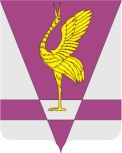 РОССИЙСКАЯ ФЕДЕРАЦИЯКРАСНОЯРСКИЙ КРАЙУЖУРСКИЙ РАЙОННЫЙ СОВЕТДЕПУТАТОВРЕШЕНИЕРОССИЙСКАЯ ФЕДЕРАЦИЯКРАСНОЯРСКИЙ КРАЙУЖУРСКИЙ РАЙОННЫЙ СОВЕТДЕПУТАТОВРЕШЕНИЕРОССИЙСКАЯ ФЕДЕРАЦИЯКРАСНОЯРСКИЙ КРАЙУЖУРСКИЙ РАЙОННЫЙ СОВЕТДЕПУТАТОВРЕШЕНИЕ30.04.2013 г.г. Ужур№ 38-259рО ситуации в МБОУ ДОД «Ужурская детская школа искусств»О ситуации в МБОУ ДОД «Ужурская детская школа искусств»О ситуации в МБОУ ДОД «Ужурская детская школа искусств»